本校100學年度第一學期高中部第二次月考各班成績第一名績優學生頒獎2012.01.04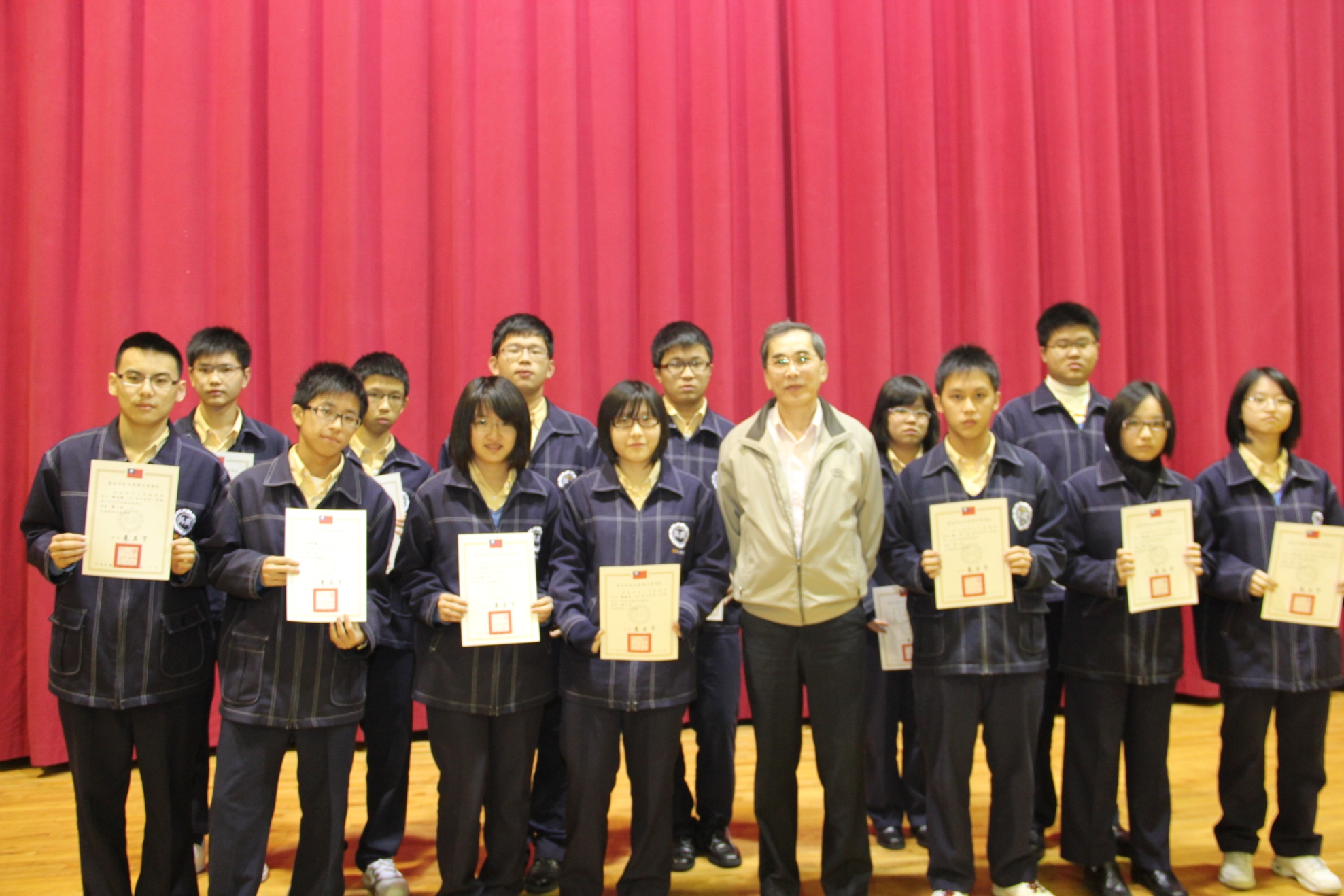 